FATURE PER ARKETIMNr.__________ 	Datë: _____________BANKES:  Banka Kombëtare TregtareMe anë të kësaj fature kërkojmë që Banka Juaj të pranojë nga klientë (persona/persona fizik/persona juridik) arkëtime të të ardhurave, për llogari të institucionit tonë, me emërtimet dhe shumat si më poshtë: Emri i Institucionit përfitues:                    DREJTORIA E PËRGJITHSHME E PRONËSISË          INDUSTRIALENIPT:					          K51726018JNumri i llogarisë rrjedhëse:	         	          515003225CLPBCLALLZQNumri IBAN:				          AL 1120511650003225CLPBCLALLZ                                     
                                   K L I E N T I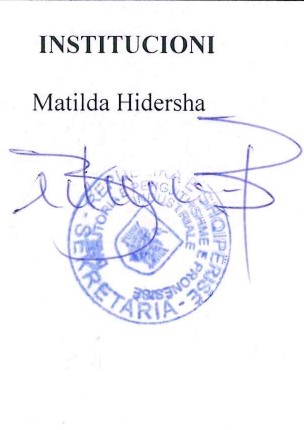                                                                                                              (Person/Person Fizik/Person Juridik)             (Emër_ Mbiemër)
                          Adresa:              Kontakti:Nr.Përshkrimi i të ardhuraveShuma që Akëtohet(Lekë)Nr.EmërtimiShuma që Akëtohet(Lekë)12345678910x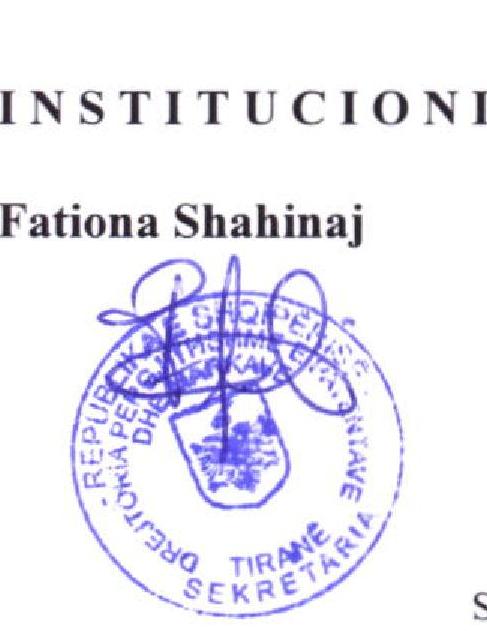 T O T A L I